Please ObservePhysical Distancing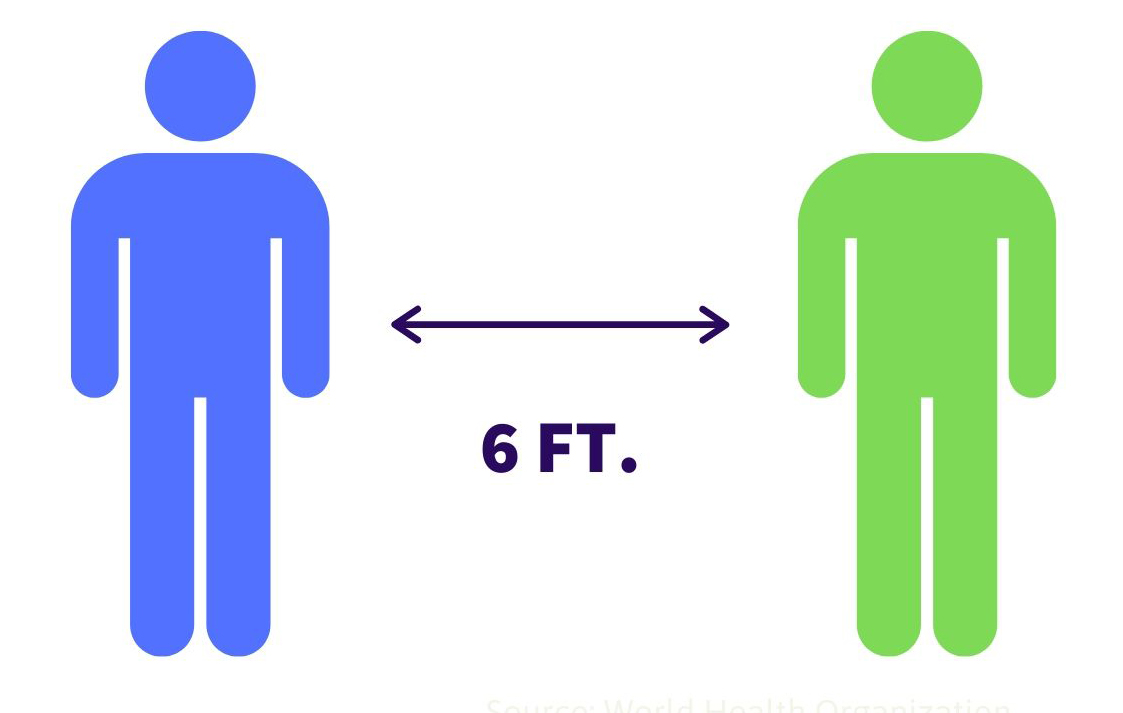 Allow 6 feet between you 
and other library customers.